Initiation programmation avec Algobox et représentation graphique d’une fonction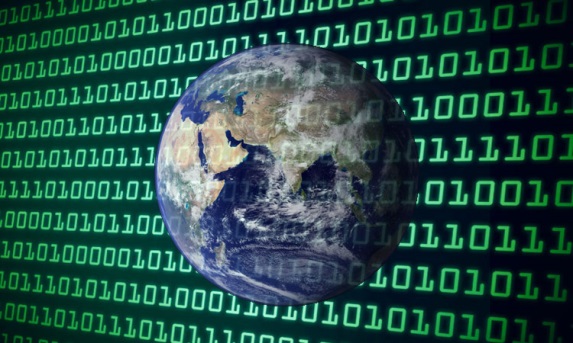 Partie 1 : Saisir le programme ci-dessous, puis tester le pour 5 valeurs différentes et remplir le tableau joint.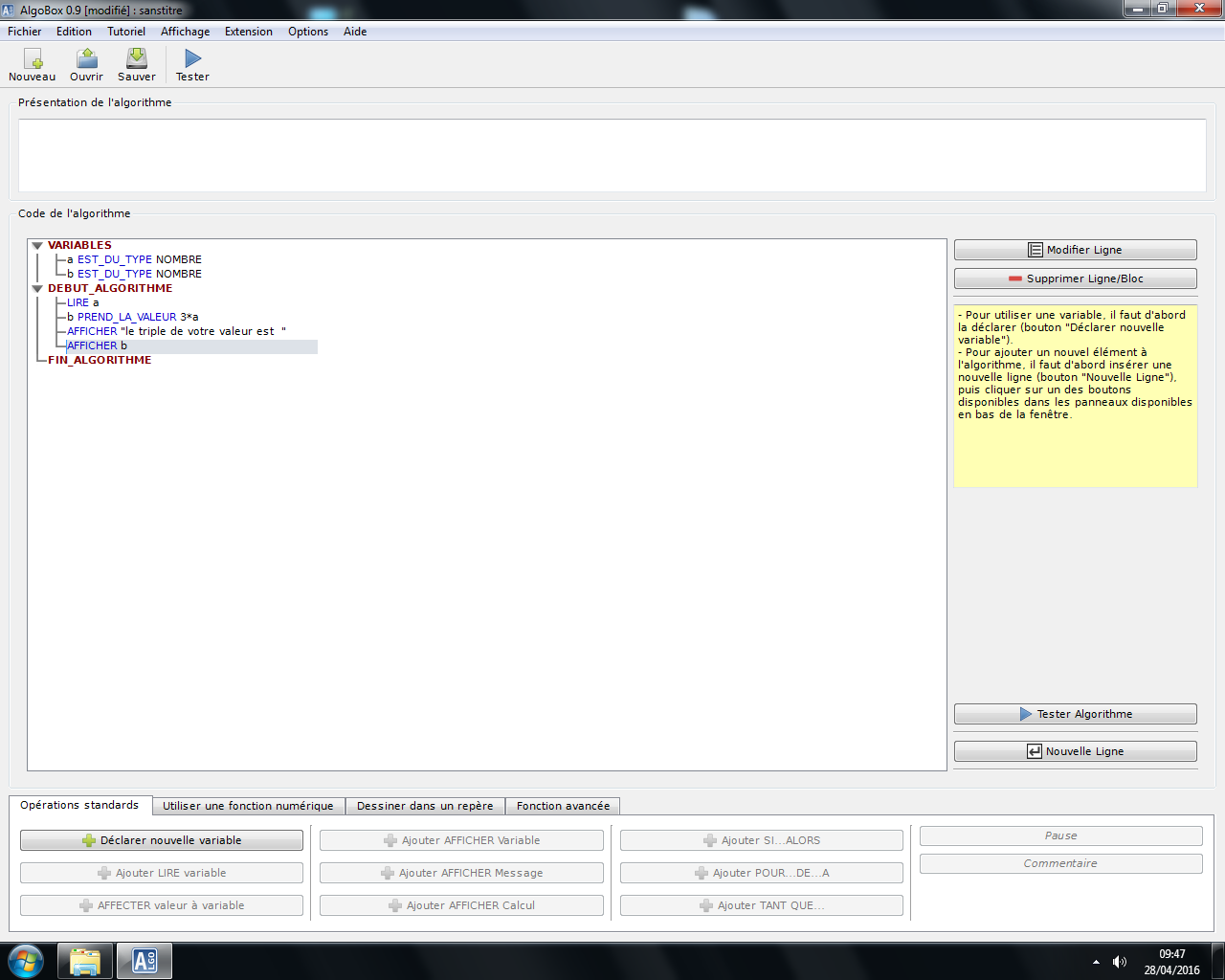 Partie 2 : Tester le pour les mêmes 5 valeurs précédentes et remplir le tableau joint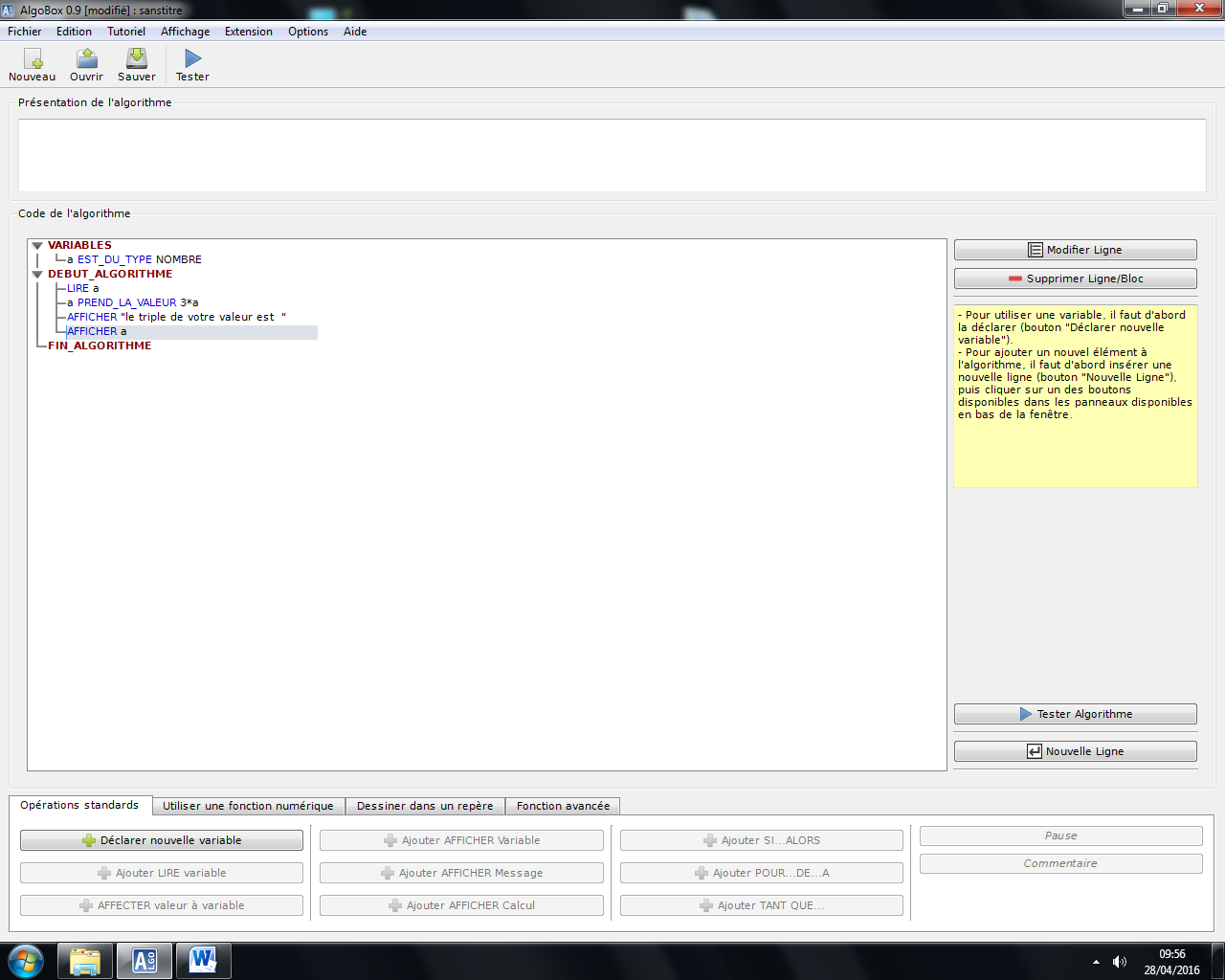 Comparer les résultats des deux tableaux.Quel est l’intérêt du 2° algorithme ?Partie 3 : Créer un code à l’aide du logiciel et remplir le tableau de valeurs ci-dessous :Faire vérifier vos résultats, puis compléter l’algorithme : ci-dessous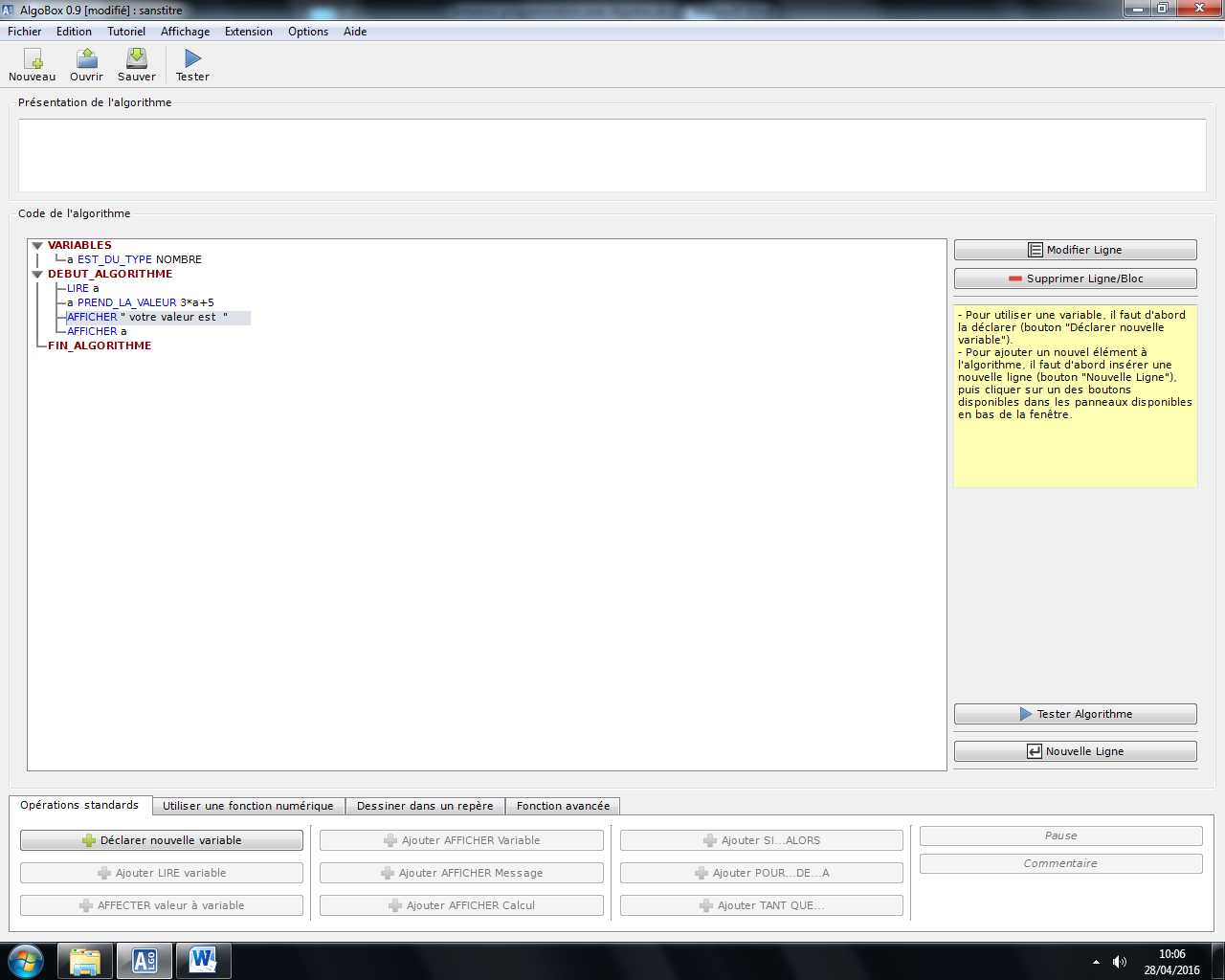 Partie 4 : Problème Pour la campagne de publicité du festival de Rock de sa ville, Juliette a la proposition suivante de la société « PUB 2020 » : 506 € pour les frais d’études et 2,50 € par affiche.En modifiant le code de l’algorithme précédent,  compléter le tableau ci-dessous :Faire vérifier vos résultats, compléter l’algorithme : ci-dessous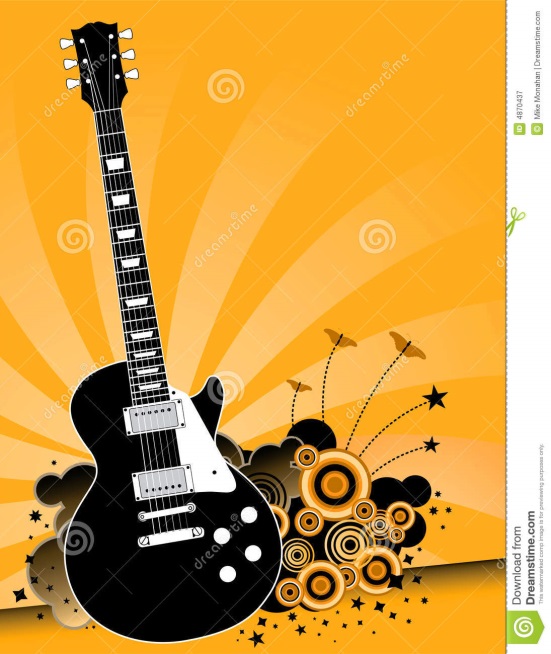 Partie 5 : On cherche à faire une représentation graphique du coût en fonction du nombre d’affiches.Saisir le code ci-dessous :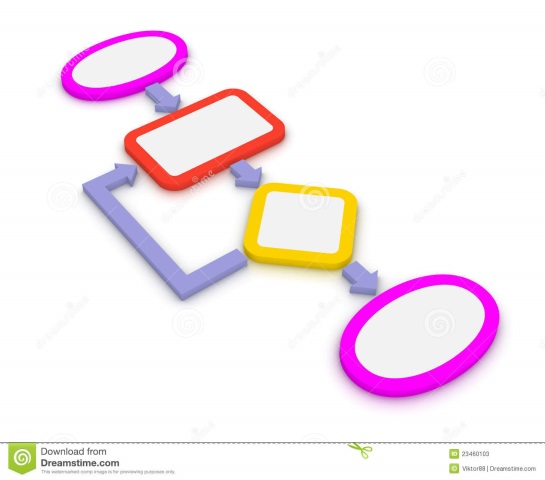 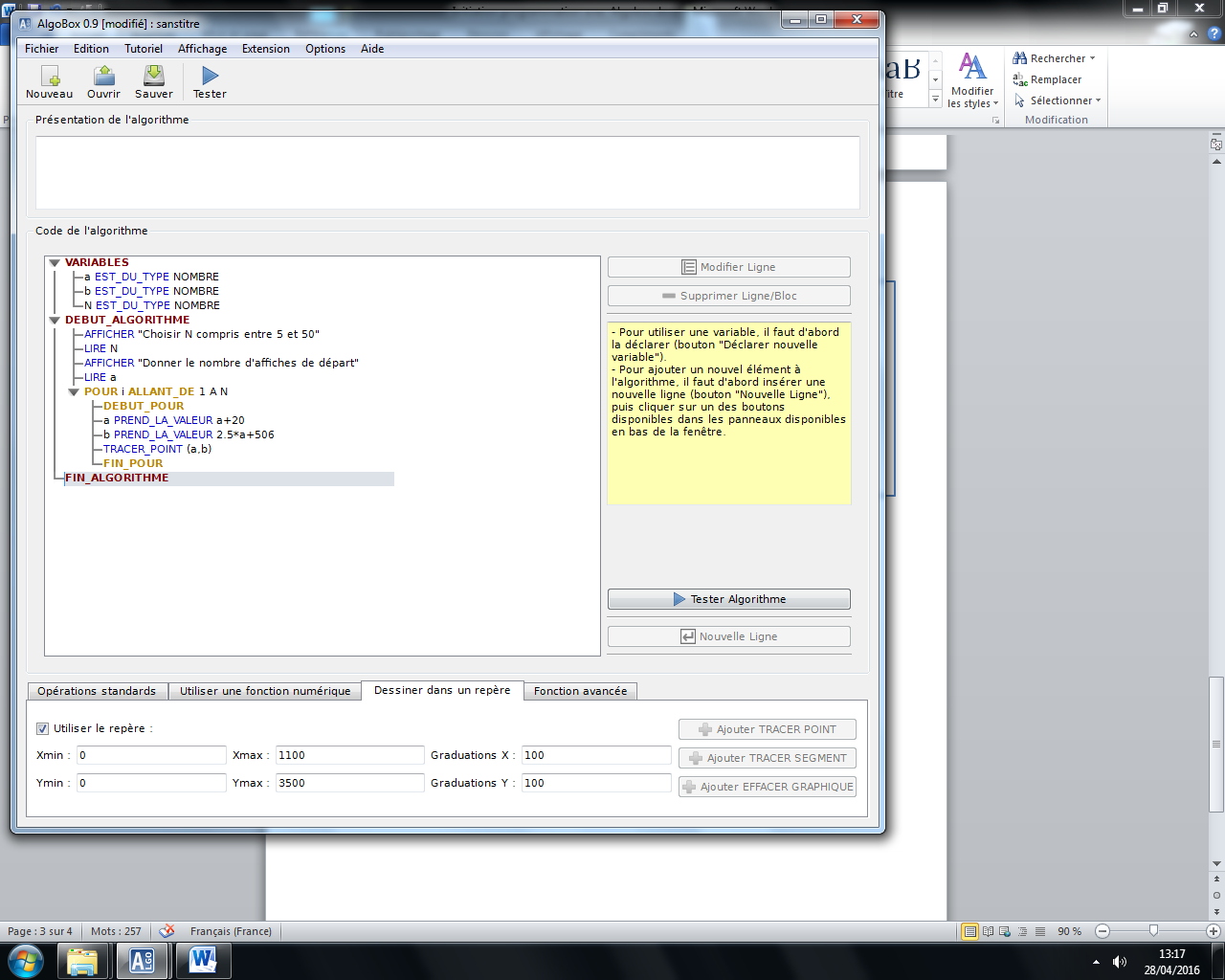 Dans l’onglet « dessiner dans un repère » rentrer les valeurs indiquées.Tester le code pour différentes valeurs de N .Que représente le nombre N ?Que constate-t-on  sur le graphique?ValeursRésultatsvaleursRésultatsx-3-10245610153x+5Nombre d’affiche0205080100150200Coût